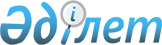 Об определении размера и порядка оказания жилищной помощи малообеспеченным семьям (гражданам) Кегенского района
					
			Утративший силу
			
			
		
					Решение Кегенского районного маслихата Алматинской области от 27 ноября 2018 года № 9-30. Зарегистрировано Департаментом юстиции Алматинской области 29 ноября 2018 года № 4905. Утратило силу решением Кегенского районного маслихата Алматинской области от 25 декабря 2023 года № 14-68
      Сноска. Утратило силу решением Кегенского районного маслихата Алматинской области от 25.12.2023 № 14-68 (вводится в действие по истечении десяти календарных дней после дня его первого официального опубликования).
      В соответствии с пунктом 5 статьи 97 Закона Республики Казахстан "О жилищных отношениях", подпунктом 15) пункта 1 статьи 6 Закона Республики Казахстан "О местном государственном управлении и самоуправлении в Республики Казахстан", постановлением Правительства Республики Казахстан от 30 декабря 2009 года № 2314 "Об утверждении Правил предоставления жилищной помощи", Кегенский районный маслихат РЕШИЛ:
      Сноска. Преамбула в редакции решения Кегенского районного маслихата Алматинской области от 28.12.2021 № 22-79 (вводится в действие по истечении десяти календарных дней после дня его первого официального опубликования)


      1. Определить размер и порядок оказания жилищной помощи малообеспеченным семьям (гражданам) Кегенского района согласно приложению к настоящему решению.
      2. Контроль за исполнением настоящего решения возложить на постоянную комиссию Кегенского районного маслихата "По вопросам средств массовой информации, работы с общественными объединениями, права, социально-культурного развития".
      3. Настоящее решение вступает в силу со дня государственной регистрации в органах юстиции и вводится в действие со дня его первого официального опубликования. Размер и порядок оказания жилищной помощи малообеспеченным семьям (гражданам)
      Сноска. Преамбула исключена решением Кегенского районного маслихата Алматинской области от 28.12.2021 № 22-79 (вводится в действие по истечении десяти календарных дней после дня его первого официального опубликования) 1. Общие положения
      1. В настоящих размере и порядке оказания жилищной помощи используются основные понятия, указанные в пункте 1 Правил предоставления жилищной помощи, утвержденных постановлением Правительства Республики Казахстан от 30 декабря 2009 года № 2314 (далее – Правила).
      Сноска. Пункт 1 в редакции решения Кегенского районного маслихата Алматинской области от 28.12.2021 № 22-79 (вводится в действие по истечении десяти календарных дней после дня его первого официального опубликования).


      2. Жилищная помощь предоставляется за счет средств местного бюджета малообеспеченным семьям (гражданам) проживающим в Кегенском районе, постоянно зарегистрированным и проживающим в жилище, которое находится на праве собственности как единственное жилище на территории Республики Казахстан, а также нанимателям (поднанимателям) жилища из государственного жилищного фонда и жилища, арендованного местным исполнительным органом в частном жилищном фонде, на оплату:
      расходов на управление объектом кондоминиума и содержание общего имущества объекта кондоминиума, в том числе капитальный ремонт общего имущества объекта кондоминиума;
      потребления коммунальных услуг и услуг связи в части увеличения абонентской платы за телефон, подключенный к сети телекоммуникаций;
      расходов за пользование жилищем из государственного жилищного фонда и жилищем, арендованным местным исполнительным органом в частном жилищном фонде.
      Расходы малообеспеченных семей (граждан), принимаемые к исчислению жилищной помощи, определяются как сумма расходов по каждому из вышеуказанных направлений.
      Сноска. Пункт 2 в редакции решения Кегенского районного маслихата Алматинской области от 28.12.2021 № 22-79 (вводится в действие по истечении десяти календарных дней после дня его первого официального опубликования).


      3. Жилищная помощь определяется как разница между суммой оплаты расходов на управление объектом кондоминиума и содержание общего имущества объекта кондоминиума, в том числе капитальный ремонт общего имущества объекта кондоминиума, потребление коммунальных услуг и услуг связи в части увеличения абонентской платы за телефон, подключенный к сети телекоммуникаций, пользование жилищем из государственного жилищного фонда и жилищем, арендованным местным исполнительным органом в частном жилищном фонде и предельно-допустимым уровнем расходов малообеспеченных семей (граждан) на эти цели, установленным местными представительными органами.
      Сноска. Пункт 3 в редакции решения Кегенского районного маслихата Алматинской области от 28.12.2021 № 22-79 (вводится в действие по истечении десяти календарных дней после дня его первого официального опубликования).


      4. Жилищная помощь оказывается по предъявленным поставщиками счетам о ежемесячных взносах на управление объектом кондоминиума и содержание общего имущества объекта кондоминиума, в том числе капитальный ремонт общего имущества объекта кондоминиума согласно смете расходов и счетам на оплату коммунальных услуг за счет бюджетных средств малообеспеченным семьям (гражданам).
      Сноска. Пункт 4 в редакции решения Кегенского районного маслихата Алматинской области от 28.12.2021 № 22-79 (вводится в действие по истечении десяти календарных дней после дня его первого официального опубликования).


      5. Доля предельно-допустимого уровня расходов устанавливается к совокупному доходу семьи в размере десяти процентов.
      Жилищная помощь не назначается:
      1) безработным, не зарегистрированным в уполномоченных органах по вопросам занятости и трудоспособным гражданам Республики Казахстан, письменно отказавшимся от участия в активных мерах содействия занятости, кроме инвалидов и лиц, в период их нахождения на стационарном лечении более одного месяца, учащихся, студентов, слушателей, курсантов и магистрантов очной формы обучения, а также граждан, занятых уходом за инвалидами І и ІІ группы, лицами старше восьмидесяти лет, детьми в возрасте до трех лет;
      2) безработным, без уважительных причин отказавшимся от предложенного уполномоченным органом трудоустройства, в том числе на социальное рабочее место или общественную работу, от профессиональной подготовки, переподготовки, повышение квалификации, самовольно прекратившим участие в таких работах и обучении. 2. Размер и порядок оказания жилищной помощи
      6. Семья (гражданин) (либо его представитель по нотариально заверенной доверенности) вправе обратиться в Государственную корпорацию или на веб-портал "электронного правительства" за назначением жилищной помощи один раз в квартал.
      Расчетным периодом для назначения жилищной помощи считается квартал года, в котором подано заявление со всеми необходимыми документами.
      Малообеспеченные семьи (граждане), имеющие в частной собственности более одной единицы жилья (квартиры, дома) или сдающие жилые помещения в наем или аренду, теряет право на получение жилищной помощи.
      7. Сноска. Пункт 7 исключена решением Кегенского районного маслихата Алматинской области от 28.12.2021 № 22-79 (вводится в действие по истечении десяти календарных дней после дня его первого официального опубликования).


      8. Заявления рассматриваются в установленном законодательством Республики Казахстан сроки.
      9. Получатели жилищной помощи в течениедесяти рабочих дней извещают уполномоченный орган об обстоятельствах, влияющих на право получения жилищной помощи или ее размер.
      В случаях, когда заявитель своевременно не известил об обстоятельствах, влияющих на право получения жилищной помощи или ее размер, перерасчет производится в следующем квартале (по факту обнаружения).
      Излишне выплаченные суммы подлежат возврату в добровольном порядке, а в случае отказа - в судебном порядке.
      10. Порядок исчисления совокупного дохода семьи (гражданина), претендующей на получение жилищной помощи рассчитывается в соответствии с действующим законодательством. 
      11. Нормы площади жилья, обеспечиваемые компенсационными выплатами, эквивалентны нормам предоставления жилья на каждого члена семьи, установленным законодательством.
      12. Нормы потребления коммунальных услуг эквивалентны нормам отпуска коммунальных услуг, применяемых территориальным уполномоченным органом по регулированию естественных монополий (монополистической деятельности), при установлении ими тарифов (цен) на оказываемые услуги.
      13. Тарифы и нормы потребления коммунальных услуг предоставляются поставщиками услуг.
      14. При назначении жилищной помощи учитываются следующие нормы при потреблении коммунальных услуг ниже норм, учитываются по фактическим расходам:
      1) потребление газа - 10 килограмм (1 маленький баллон) в месяц на одну семью;
      2) потребление электроэнергии на один месяц: на 1-го человека - 70 киловатт, на 2-х человек – 140 киловатт, на 3-х человек – 210 киловатт, на 4-х и более человек - 250 киловатт в месяц;
      3) нормы на водоснабжение - на каждого члена семьи, при наличии приборов учета по показаниям, но не выше действующих норм;
      4) вывоз твердых бытовых отходов на каждого члена семьи в месяц;
      5) на содержание жилого дома (жилого здания) согласно счета о размере целевого взноса;
      6) для потребителей твердого топлива: на жилые дома с печным отоплением - шесть тонн угля на отопительный сезон. 
      15. При расчете стоимости твердого топлива учитывается средняя цена сложившаяся за предыдущий квартал в регионе. 3. Финансирование и выплата
      16. Финансирование выплат жилищной помощи осуществляется в пределах средств, предусмотренных в бюджете района на соответствующий финансовый год.
      17. Выплата жилищной помощи малообеспеченным семьям (гражданам) осуществляется уполномоченным органом через банки второго уровня. 4. Заключение
      18. Отношения, не урегулированные настоящим размером и порядком оказания жилищной помощи, регулируются в соответствии с действующим законодательством Республики Казахстан.
					© 2012. РГП на ПХВ «Институт законодательства и правовой информации Республики Казахстан» Министерства юстиции Республики Казахстан
				
      Председатель сессии

      районного маслихата

С. Саниязов

      Секретарь районного

      маслихата

Н. Советов
Приложение к решению Кегенского районного маслихата от 13 ноября 2018 года № 9-30 "Об определении размера и порядка оказания жилищной помощи малообеспеченным семьям (гражданам) Кегенского района"